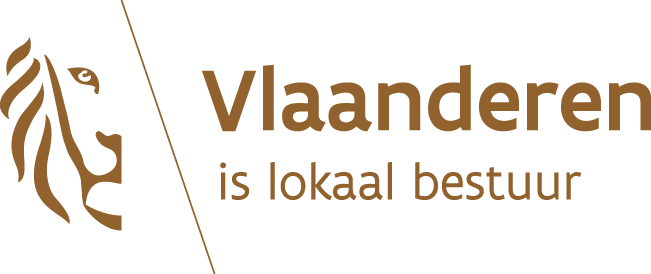 Gemeenteraadsverkiezingen van 14 oktober 2018Voordracht van een kandidaat-burgemeester (artikel 58 van het decreet van 22 december 2017 over het lokaal bestuur) - GEM 1provincie: 	gemeente: 	Waarvoor dient deze akte?Met deze akte kunnen de verkozenen voor de gemeenteraad  bij de gemeenteraadsverkiezingen van 14 oktober 2018 een kandidaat voordragen voor het ambt van burgemeester. Opgelet! Een persoon kan maar één akte van voordracht van kandidaat-burgemeester ondertekenen (artikel 58, §1, en artikel 7, §2, van het decreet van 22 december 2017 over het lokaal bestuur).Wanneer is een akte ontvankelijk? Een akte van voordracht is pas ontvankelijk als ze is ondertekend door meer dan de helft van alle verkozenen op de lijsten die aan de verkiezingen hebben deelgenomen én door een meerderheid van de kandidaten die zijn verkozen op de lijst van de voorgedragen kandidaat-burgemeester. Als de lijst van de kandidaat-burgemeester maar twee verkozenen telt, is het voldoende dat een van hen de voordracht ondertekent.De handtekeningen van de tot opvolger verkozenen tellen niet mee om te bepalen of voldaan is aan de ontvankelijkheidsvereiste.  Een akte van voordracht die wordt voorgelegd na de installatievergadering van de gemeenteraad, is alleen ontvankelijk als ze ondertekend is door meer dan de helft van de gemeenteraadsleden, alsook door een meerderheid van de gemeenteraadsleden die op dezelfde lijst als de voorgedragen kandidaat-burgemeester verkozen zijn.Aan welke voorwaarden moeten de kandidaat-burgemeester en de kandidaat-opvolger(s) voldoen?De voorgedragen kandidaten moeten voldoen aan de verkiesbaarheidsvoorwaarden als vermeld in het Lokaal en Provinciaal Kiesdecreet van 8 juli 2011, onder meer in de gemeente wonen en Belg zijn.Wat voegt u bij deze akte?De voorgedragen kandidaat moet een uittreksel uit het bevolkingsregister bezorgen, samen met een uittreksel uit het strafregister, model 1.  Elke voorgedragen kandidaat-opvolger moet ook een uittreksel uit het bevolkingsregister bij de akte voegen.Let op: de kandidaat-opvolger moet opnieuw een uittreksel uit het bevolkingsregister bezorgen, samen met een uittreksel uit het strafregister, model 1, op het ogenblik dat hij het mandaat ook effectief opneemt.Voor de kandidaat die wordt voorgedragen als burgemeester voor de nieuwe gemeente en de eventuele opvolgers moet, als de akte van voordracht ingediend wordt voor de datum van de samenvoeging, bij de akte van voordracht een recent uittreksel worden gevoegd uit het bevolkingsregister waaruit blijkt dat de kandidaat is ingeschreven in het bevolkingsregister van een van de samengevoegde gemeenten. Aan wie bezorgt u deze akte?Bezorg deze gedagtekende akte aan de provinciegouverneur. 1	Vul de gegevens in van de kandidaat die wordt voorgedragen.voornamen zoals op de identiteitskaart: 	achternaam zoals op de identiteitskaart: 	adres: 	geboortedatum: 	geslacht: 	nationaliteit: 	lijst waarop de kandidaat is verkozen: naam: 	nummer: 	handtekening van de kandidaat: ………………………………..2	Vul de eventuele einddatum van het mandaat in.U vult de einddatum van het mandaat alleen in als op het ogenblik dat deze akte van voordracht wordt ingediend, wordt beslist dat het mandaat vervroegd beëindigd zal worden. Als u de einddatum van het mandaat invult, is de kandidaat van wie de gegevens in vraag 1 zijn ingevuld, van rechtswege ontslagnemend op de ingevulde einddatum.dag l__l__l   maand l__l__l   jaar l__l__l__l__l3	Vul de gegevens in van de eventuele opvolger. Als er een opvolger is voorgedragen, vult u hier zijn gegevens in. Door zijn handtekening te zetten, verklaart de kandidaat-opvolger dat hij akkoord gaat met zijn voordracht als kandidaat-burgemeester.Als er een opvolger wordt vermeld, wordt die opvolger van rechtswege voorgedragen op de einddatum van het mandaat van de burgemeester. Dat kan de bovenvermelde einddatum zijn, of een niet in de akte bepaalde feitelijke einddatum die de bovenvermelde einddatum voorafgaat. De voorgedragen kandidaat-opvolger moet ononderbroken blijven voldoen aan de verkiesbaarheidsvoorwaarden.voornamen zoals op de identiteitskaart: 	achternaam zoals op de identiteitskaart: 	adres: 	geboortedatum: 	geslacht: 	nationaliteit: 	lijst waarop de kandidaat-opvolger is verkozen: naam: 	nummer: 	handtekening van kandidaat-opvolger 1: …………………………………4	Vul de eventuele einddatum van het mandaat van kandidaat-opvolger 1 in.U vult de einddatum van het mandaat alleen in als op het ogenblik dat deze akte van voordracht wordt ingediend, wordt beslist dat het mandaat van de eerste opvolger vervroegd beëindigd zal worden. Als u de einddatum van het mandaat invult, is de kandidaat van wie de gegevens in vraag 3 zijn ingevuld, van rechtswege ontslagnemend op de ingevulde einddatum.dag l__l__l   maand l__l__l   jaar l__l__l__l__l5	Vul de gegevens in van de eventuele tweede opvolger. Als er een tweede opvolger is voorgedragen, vult u hier zijn gegevens in. Door zijn handtekening te zetten, verklaart de kandidaat-opvolger dat hij akkoord gaat met zijn voordracht als kandidaat-burgemeester.Als er een tweede opvolger wordt vermeld, wordt die opvolger van rechtswege voorgedragen op de einddatum van het mandaat van de eerste opvolger (burgemeester). Dat kan de bovenvermelde einddatum zijn, of een niet in de akte bepaalde feitelijke einddatum die de bovenvermelde einddatum voorafgaat. De voorgedragen kandidaat-opvolger moet ononderbroken blijven voldoen aan de verkiesbaarheidsvoorwaarden.voornamen zoals op de identiteitskaart: 	achternaam zoals op de identiteitskaart: 	adres: 	geboortedatum: 	geslacht: 	nationaliteit: 	lijst waarop de kandidaat-opvolger is verkozen: naam: 	nummer: 	handtekening van kandidaat-opvolger 2: ………………………………..6	Vul de eventuele einddatum van het mandaat van kandidaat-opvolger 2 in.U vult de einddatum van het mandaat alleen in als op het ogenblik dat deze akte van voordracht wordt ingediend, wordt beslist dat het mandaat van de tweede opvolger vervroegd beëindigd zal worden. Als u de einddatum van het mandaat invult, is de kandidaat van wie de gegevens in vraag 5 zijn ingevuld, van rechtswege ontslagnemend op de ingevulde einddatum.dag l__l__l   maand l__l__l   jaar l__l__l__l__lAls er meer dan twee kandidaat-opvolgers zijn, kopieert en plakt u vraag 5 en 6 zoveel keer als er nog bijkomende opvolgers zijn. U hoeft de vragen niet opnieuw te nummeren. Verklaring van ontvangst door de provinciegouverneurIk verklaar dat ik deze akte, samen met de bijlagen, goed heb ontvangen.datum:dag l__l__l   maand l__l__l   jaar l__l__l__l__lhandtekening van de provinciegouverneur:…………………………………………..Bijlage 1 bij de voordrachtsakte van een kandidaat-burgemeester: resultaten van de gemeenteraadsverkiezingen van 14 oktober 2018Vul de gegevens in van alle verkozenen voor de gemeenteraad (= overzicht van de verkiezingsuitslag van 14 oktober 2018).Groepeer de gegevens per lijst.Deze lijst mag vervangen worden door een afgedrukte tabel met de verkiezingsresultaten als de akte wordt voorgelegd voor de installatievergadering.Bijlage 2 bij de voordrachtsakte van een kandidaat-burgemeester: voordracht voor het ambt van burgemeesterVul de gegevens in van de personen die de voordracht van de kandidaat-burgemeester, en in voorkomend geval van de kandidaat-opvolger of -opvolgers, ondersteunen, en die verkozen zijn op dezelfde lijst als de voorgedragen kandidaat-burgemeester.Ook de kandidaat-burgemeester zelf kan deze lijst ondertekenen.lijstnaam: 	Vul de gegevens in van de personen die de voordracht van de kandidaat-burgemeester, en in voorkomend geval van de kandidaat-opvolger of -opvolgers ondersteunen, en die verkozen zijn op een andere lijst dan de voorgedragen kandidaat-burgemeester.Groepeer de gegevens per lijst.voornamen en achternaam van de verkozenen (of van de gemeenteraadsleden als deze akte na de installatievergadering wordt ingediend)lijstnaamgeboortedatum
(dd.mm.jjjj)geslacht
(m/v)voornamen en achternaam van de verkozenen (of van de gemeenteraadsleden als deze akte na de installatievergadering wordt ingediend)lijstnaamgeboortedatum
(dd.mm.jjjj)geslacht
(m/v)voornamen en achternaam van de verkozenen (of van de gemeenteraadsleden als deze akte na de installatievergadering wordt ingediend)lijstnaamgeboortedatum
(dd.mm.jjjj)geslacht
(m/v)voornamen en achternaam van de verkozenen voor de gemeenteraad die verkozen zijn op dezelfde lijst als die van de kandidaat-burgemeester(of van de gemeenteraadsleden die verkozen zijn op dezelfde lijst als deze akte na de installatievergadering wordt ingediend)handtekeningvoornamen en achternaam van de verkozenen voor de gemeenteraad die verkozen zijn op dezelfde lijst als die van de kandidaat-burgemeester(of van de gemeenteraadsleden die verkozen zijn op dezelfde lijst als deze akte na de installatievergadering wordt ingediend)handtekeningnaam van de lijstvoornamen en achternaam van de verkozenen voor de gemeenteraad die verkozen zijn op een andere lijst dan de kandidaat-burgemeester(of van de gemeenteraadsleden die verkozen zijn op een andere lijst als deze akte na de installatievergadering wordt ingediend)handtekeningnaam van de lijstvoornamen en achternaam van de verkozenen voor de gemeenteraad die verkozen zijn op een andere lijst dan de kandidaat-burgemeester(of van de gemeenteraadsleden die verkozen zijn op een andere lijst als deze akte na de installatievergadering wordt ingediend)handtekening